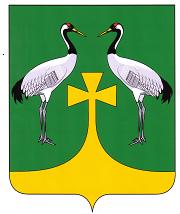 ГЛАВА  РОМНЕНСКОГО  РАЙОНААМУРСКОЙ ОБЛАСТИПОСТАНОВЛЕНИЕ28.01.2019                                                                                               №  22с. РомныВ целях корректировки сведений состава Общественного совета с целью обеспечения конструктивного взаимодействия органов местного самоуправления Ромненского района с некоммерческими организациями, вовлечения общественности в процесс принятия и реализации решений, касающихся социально-экономической и общественно-политической жизни района п о с т а н о в л я ю:1. Приложение к настоящему постановлению принять в новой редакции.2. Контроль за исполнением настоящего постановления возложить на заместителя главы администрации-начальника отдела культуры Е.В. Крошку.А.А. ОпаленкоСОСТАВОбщественного совета Ромненского районаО внесении изменений в постановление главы района от 23.03.2015 № 136 «О создании Общественного совета Ромненского района»Приложение к постановлению главы Ромненского района от 28.01.2019 № 221.Павлов Юрий Анатольевич-Пенсионер, Председатель Общественного совета, житель с.Ромны2.Быканов Алексей Тимофеевич-Пенсионер, почётный житель «Ромненского района», с.Ромны3.Гнилицкая Нина Ивановна-Пенсионер, житель с.Ромны4.Грищенко Любовь Алексеевна-Пенсионер, житель с.Ромны5.Зима Валентина Степановна- Пенсионер, почётный житель «Ромненского района», с.Ромны6.Ковалик Марина Александровна-Библиотекарь библиотеки - филиала №10 c. Каховка7.Мамонова Екатерина Александровна-Руководитель клубных формирований клуба-филиала № 1 с.Чергали8.Мельник Светлана Николаевна-Пенсионер, житель с.Поздеевка9.Мирюк Светлана Владимировна-Фельдшер ФАП с.Знаменка10.Плешивых Наталья Алексеевна-Депутат Рогозовского сельского Совета народных депутатов, житель с.Вознесеновка11.Путря Нина Михайловна-Администратор Ромненского районного суда, житель с.Ромны12.Семенюта Надежда Викторовна-заведующая клубом-филиалом № 9 с.Святоруссовка13.Сторожук Елена Петровна-Руководитель филиала Амурского регионального Отделения Общероссийской общественной организации  «Союз пенсионеров России», редактор районной  газеты «Знамя Победы», житель с.Ромны14.Тихоненко Раиса Фёдоровна-Пенсионер, учитель иностанного языка филиала МОБУ Ромненская СОШ – Калиновская ООШ, почётный житель «Ромненского района», житель с.Ромны15.Трифонова Надежда Яковлевна-Председатель Ромненской районной общественной организации инвалидов, житель с.Ромны16.Шинко Татьяна Андреевна-Завхоз МОБУ Амаранская СОШ, житель с.Амаранка